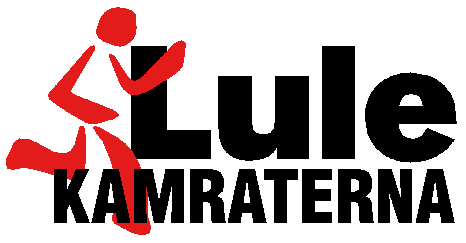 Välkomna på HöstfestLördag 28 oktober För Kamrater och respektivePlats: O´Learys i LuleåBastu 16:00-18:00, Bowling 18:00-19:00Middag 19:00-Enligt tradition föregås festen av ett långpass för de som vill.Start kl. 14.00 från O´Learys, kom ombytt och i tid.Anmälan senast 22/10 via https://simplesignup.se/event/103584Välj meny samt om du tänker vara med på långpasset.Pris: 200:- - 300:-/person beroende matval.Betalas in via Simplesignup.Menyer:CLASSIC CHICKEN CAESARSALAD
Krispig romansallad med Caesardressing, vitlökskrutonger och riven parmesanost.Serveras med vitlöksbröd.SALMON WITH SWEET CHILI BUTTER 
Grillad lax, serveras med sweet chilismör och säsongens grönsaker.JOE THORNTON'S STRIPLOIN STEAK
Grillad biff med vitlöksfrästa champinjoner, cajunsmör, grönsaker och pommesI samtliga menyer ingår:Bowling inkl. skohyra
1 dryck, öl/vin/cider
Kaffe och chokladbit
BastuOBS Bastubokning innebär nolltolerans mot medtagen alkohol!Bastuöl köps separat